SaapunutSaapunutSaapunutHankenumeroKäsittelijät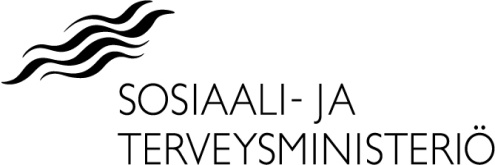 HAKEMUS Tartuntatautien valvonnan määrärahastaVUODELLE      HAKEMUS Tartuntatautien valvonnan määrärahastaVUODELLE      HAKEMUS Tartuntatautien valvonnan määrärahastaVUODELLE      HAKEMUS Tartuntatautien valvonnan määrärahastaVUODELLE      HAKEMUS Tartuntatautien valvonnan määrärahastaVUODELLE      HAKEMUS Tartuntatautien valvonnan määrärahastaVUODELLE      HAKEMUS Tartuntatautien valvonnan määrärahastaVUODELLE      HAKEMUS Tartuntatautien valvonnan määrärahastaVUODELLE      HAKEMUS Tartuntatautien valvonnan määrärahastaVUODELLE      HAKEMUS Tartuntatautien valvonnan määrärahastaVUODELLE      HAKEMUS Tartuntatautien valvonnan määrärahastaVUODELLE      HAKEMUS Tartuntatautien valvonnan määrärahastaVUODELLE      Vastaanottaja Sosiaali- ja terveysministeriö Sosiaali- ja terveysministeriö Sosiaali- ja terveysministeriö Sosiaali- ja terveysministeriö Sosiaali- ja terveysministeriö Sosiaali- ja terveysministeriö Sosiaali- ja terveysministeriö Sosiaali- ja terveysministeriö Sosiaali- ja terveysministeriöHakija Hakemuksesta vastaava taho, yhteistyöhankkeen koordinaattori (yhteistyötahot ilmoitetaan kohdassa 8)Hakemuksesta vastaava taho, yhteistyöhankkeen koordinaattori (yhteistyötahot ilmoitetaan kohdassa 8)Hakemuksesta vastaava taho, yhteistyöhankkeen koordinaattori (yhteistyötahot ilmoitetaan kohdassa 8)Hakemuksesta vastaava taho, yhteistyöhankkeen koordinaattori (yhteistyötahot ilmoitetaan kohdassa 8)Hakemuksesta vastaava taho, yhteistyöhankkeen koordinaattori (yhteistyötahot ilmoitetaan kohdassa 8)Hakemuksesta vastaava taho, yhteistyöhankkeen koordinaattori (yhteistyötahot ilmoitetaan kohdassa 8)Hakemuksesta vastaava taho, yhteistyöhankkeen koordinaattori (yhteistyötahot ilmoitetaan kohdassa 8)Hakemuksesta vastaava taho, yhteistyöhankkeen koordinaattori (yhteistyötahot ilmoitetaan kohdassa 8)Hakemuksesta vastaava taho, yhteistyöhankkeen koordinaattori (yhteistyötahot ilmoitetaan kohdassa 8)VastuuhenkilöNimi Nimi Nimi Nimi Nimi Nimi Asema Asema Asema VastuuhenkilöPostilokeroPostilokeroKatuosoite ja postitoimipaikkaKatuosoite ja postitoimipaikkaKatuosoite ja postitoimipaikkaKatuosoite ja postitoimipaikkaKatuosoite ja postitoimipaikkaKatuosoite ja postitoimipaikkaKatuosoite ja postitoimipaikkaVastuuhenkilöPuhelinPuhelinTelefaxTelefaxTelefaxTelefaxS-postiS-postiS-postiYhteyshenkilöNimi Nimi Nimi Nimi Nimi Nimi Asema Asema Asema YhteyshenkilöPostilokeroPostilokeroKatuosoite ja postitoimipaikkaKatuosoite ja postitoimipaikkaKatuosoite ja postitoimipaikkaKatuosoite ja postitoimipaikkaKatuosoite ja postitoimipaikkaKatuosoite ja postitoimipaikkaKatuosoite ja postitoimipaikkaYhteyshenkilöPuhelinPuhelinTelefaxTelefaxTelefaxTelefaxS-postiS-postiS-postiHankkeen
nimi Hankkeeseen osallistuu yhteistyötahoja Yksityiskohtaiset tiedot kohdassa 8Hankkeeseen osallistuu yhteistyötahoja Yksityiskohtaiset tiedot kohdassa 8Hankkeeseen osallistuu yhteistyötahoja Yksityiskohtaiset tiedot kohdassa 8Hankkeen
kokonaiskesto Hankkeeseen osallistuu yhteistyötahoja Yksityiskohtaiset tiedot kohdassa 8Hankkeeseen osallistuu yhteistyötahoja Yksityiskohtaiset tiedot kohdassa 8Hankkeeseen osallistuu yhteistyötahoja Yksityiskohtaiset tiedot kohdassa 8Hankkeen
päämäärä Mikä on hankkeen tarkoitus tai yleinen päämäärä (enintään 40 merkkiä)?Mikä on hankkeen tarkoitus tai yleinen päämäärä (enintään 40 merkkiä)?Mikä on hankkeen tarkoitus tai yleinen päämäärä (enintään 40 merkkiä)?Mikä on hankkeen tarkoitus tai yleinen päämäärä (enintään 40 merkkiä)?Mikä on hankkeen tarkoitus tai yleinen päämäärä (enintään 40 merkkiä)?Mikä on hankkeen tarkoitus tai yleinen päämäärä (enintään 40 merkkiä)?Mikä on hankkeen tarkoitus tai yleinen päämäärä (enintään 40 merkkiä)?Mikä on hankkeen tarkoitus tai yleinen päämäärä (enintään 40 merkkiä)?Mikä on hankkeen tarkoitus tai yleinen päämäärä (enintään 40 merkkiä)?Hankkeen
yhteenveto Tiivistelmä hankkeen tarkoituksesta, tavoitteista, toteutuksesta, vaikutuksista ja tuotoksista. Tiivistelmä hankkeen tarkoituksesta, tavoitteista, toteutuksesta, vaikutuksista ja tuotoksista. Tiivistelmä hankkeen tarkoituksesta, tavoitteista, toteutuksesta, vaikutuksista ja tuotoksista. Tiivistelmä hankkeen tarkoituksesta, tavoitteista, toteutuksesta, vaikutuksista ja tuotoksista. Tiivistelmä hankkeen tarkoituksesta, tavoitteista, toteutuksesta, vaikutuksista ja tuotoksista. Tiivistelmä hankkeen tarkoituksesta, tavoitteista, toteutuksesta, vaikutuksista ja tuotoksista. Tiivistelmä hankkeen tarkoituksesta, tavoitteista, toteutuksesta, vaikutuksista ja tuotoksista. Tiivistelmä hankkeen tarkoituksesta, tavoitteista, toteutuksesta, vaikutuksista ja tuotoksista. Tiivistelmä hankkeen tarkoituksesta, tavoitteista, toteutuksesta, vaikutuksista ja tuotoksista. Haettava summa Haettava summa. Summa merkitään myös kohtaan 12 ja 13      eHaettava summa. Summa merkitään myös kohtaan 12 ja 13      eHaettava summa. Summa merkitään myös kohtaan 12 ja 13      eMyönnetty (STM täyttää)      eMyönnetty (STM täyttää)      eMyönnetty (STM täyttää)      eMyönnetty (STM täyttää)      eMyönnetty (STM täyttää)      eMyönnetty (STM täyttää)      eHankkeen aikaisempi tukiHanketta on tuettu aikaisemmin tartuntatautien valvonnan määrärahoista Kyllä; vuosina       EiHanketta on tuettu aikaisemmin tartuntatautien valvonnan määrärahoista Kyllä; vuosina       EiHanketta on tuettu aikaisemmin tartuntatautien valvonnan määrärahoista Kyllä; vuosina       EiHanketta on tuettu aikaisemmin tartuntatautien valvonnan määrärahoista Kyllä; vuosina       EiHanketta on tuettu aikaisemmin tartuntatautien valvonnan määrärahoista Kyllä; vuosina       EiHanketta on tuettu aikaisemmin tartuntatautien valvonnan määrärahoista Kyllä; vuosina       EiHanketta on tuettu aikaisemmin tartuntatautien valvonnan määrärahoista Kyllä; vuosina       EiHanketta on tuettu aikaisemmin tartuntatautien valvonnan määrärahoista Kyllä; vuosina       EiHanketta on tuettu aikaisemmin tartuntatautien valvonnan määrärahoista Kyllä; vuosina       Ei1. Hankkeen taustaHankkeen suunnitteluun ja toteutukseen liittyviä taustatietoja ja historiaa aiemmista vastaavista hankkeista.2. Hankkeen sisältö ja tavoitteetHankkeen pääasiallinen sisältö ja tavoitteet, johon hankkeella pyritään.3. Toteuttamistapa ja -ympäristöEsim. kuka tekee, mitä, missä ja miten tehdään, kenen kanssa ja minkä/kenen hyväksi? Osallistuuko mahdollinen kohderyhmä hankkeen toimeenpanoon? Millainen on hankkeen tarve ihmisten/hyödynsaajien näkökulmasta? Onko käynnissä muita samanaikaisia hankkeita?4.	Aikataulu
työvaiheineen Toimintojen aikataulu päävaiheittain sinä vuonna, jota hakemus koskee (esim. aloitus, suunnittelu, materiaalin valmistelu, toiminta, tulosten arviointi, raportointi, lopetus).5. Hankkeen talousarvion kuvausKuvaa hankkeen talousarvio (erittely kohdassa 12) Kuvataan myös toimijan erityisosaaminen ja esitetään puitteet, (henkilöstö, tilat, välineet ja laitteet) taloudelliset voimavarat, palkattava henkilöstö ja heidän työkuukausiensa määrä henkilöittäin, vakituisen henkilöstön osallistuminen (työkuukaudet), vapaaehtoistyön osuus/määrä sekä mitä toimintoja/tehtäviä aiotaan korvata palkkioperusteisesti tai ostaa muualta.6.	TuotoksetLuettelo hankkeen tärkeimmistä suunnitelluista tuotoksista.7. Tulosten levittäminen ja tiedottaminenSuunnitelma tulosten levittämisestä ja tiedottamisesta8. 	Luettelo yhteistyötahoista	 Luettelo sovituista yhteistyötahoista (yhteyshenkilö, puhelin tai muu yhteystieto). Onko sopimusta?9.	Eettiset 
näkökohdatMillaisia eettisiä kysymyksiä hankkeeseen mahdollisesti liittyy? Miten ne otetaan hankkeessa huomioon?Tutkimusten osalta selvitetään, milloin tutkimus on käsitelty eettisessä toimikunnassa, ja liitetään mukaan toimikunnan lausunto.10. RiskiarvioMillaisia riskejä tai odottamattomia vaikutuksia hankkeeseen voi liittyä (esim. tavoitteet, tulokset, toteutus, voimavarat, yhteistyöjärjestelyt, kohderyhmään liittyvät tekijät, ei-toivotut vaikutukset)? Millä ehdoilla hanke voi toteutua tai mikä voisi vaarantaa hankkeen toteuttamisen osittain tai kokonaan?11. Lisätietoja12. Hankkeen kustannus-arvio Palkat ja henkilösivukulut Yhteensä euroTartuntatautien valvonnan määräraha Lisätietoja12. Hankkeen kustannus-arvio 	Palkat12. Hankkeen kustannus-arvio 	Palkkiot12. Hankkeen kustannus-arvio 	Henkilösivukulut12. Hankkeen kustannus-arvio 	Palkat ja henkilösivukulut yhteensä12. Hankkeen kustannus-arvio Matkakulut12. Hankkeen kustannus-arvio 	Kotimaa12. Hankkeen kustannus-arvio 	Ulkomaat (perusteltava kohdassa 11)12. Hankkeen kustannus-arvio 	Matkakulut yhteensä12. Hankkeen kustannus-arvio Aineistokulut (esim. monisteet, kopiot)12. Hankkeen kustannus-arvio Tarvikekulut12. Hankkeen kustannus-arvio Raportointi- ja julkaisukulut (painotuotteet)12. Hankkeen kustannus-arvio Puhelin-, ATK- ja tietoliikennekulut, postitukset12. Hankkeen kustannus-arvio Laitevuokrat 12. Hankkeen kustannus-arvio Kohtuulliset hallintokulut12. Hankkeen kustannus-arvio Muut kulut 12. Hankkeen kustannus-arvio Kulut yhteensä13. RahoitusRahoituslähdeToteutumaToteutumaMyönnettyMyönnettyMyönnettySuunnitelmaSuunnitelmaSuunnitelmaSuunnitelmaSuunnitelmaSuunnitelmaSuunnitelmaSuunnitelmaRahoituksen tilanne (esim. suunniteltu hakua, hakemus tekeillä, haettu, myönnetty vuodelle/vuosille; koska päätöstä odotetaan, tuoton käyttö)Edellinen vuosi (e)Edellinen vuosi (e)Kuluva vuosi (e) Kuluva vuosi (e) Kuluva vuosi (e) Hakemus vuosi (e)Hakemus vuosi (e)Hakemus vuosi (e)2. vuosi (e)2. vuosi (e)3. vuosi (e)3. vuosi (e)3. vuosi (e)Rahoituksen tilanne (esim. suunniteltu hakua, hakemus tekeillä, haettu, myönnetty vuodelle/vuosille; koska päätöstä odotetaan, tuoton käyttö)Tartuntatautien valvonnan määräraha---Raha-automaattiyhdistysEuroopan UnioniMuu rahoitus (eriteltävä)Oma rahoitusTuototYhteensäeeeeeee14. LiitteetLiitteet. Tutkimushankkeista liitetään mukaan tutkimussuunnitelma.Päiväys ja allekirjoitusPäiväys                      Nimi                      Allekirjoitus      _____________________